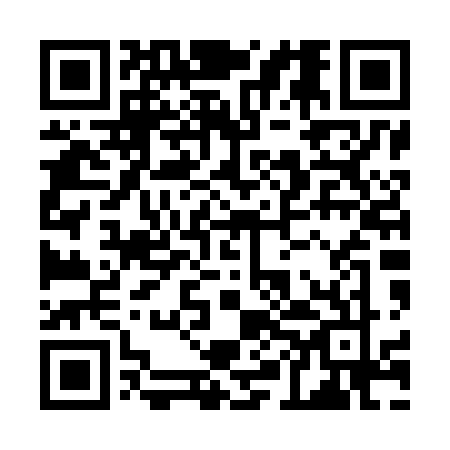 Ramadan times for Yingde, ChinaMon 11 Mar 2024 - Wed 10 Apr 2024High Latitude Method: Angle Based RulePrayer Calculation Method: Muslim World LeagueAsar Calculation Method: ShafiPrayer times provided by https://www.salahtimes.comDateDayFajrSuhurSunriseDhuhrAsrIftarMaghribIsha11Mon5:245:246:3912:364:006:346:347:4512Tue5:235:236:3812:364:006:346:347:4513Wed5:225:226:3712:364:006:356:357:4614Thu5:215:216:3612:354:006:356:357:4615Fri5:205:206:3512:354:006:356:357:4616Sat5:195:196:3412:354:006:366:367:4717Sun5:185:186:3312:354:006:366:367:4718Mon5:175:176:3212:344:006:376:377:4819Tue5:165:166:3112:344:006:376:377:4820Wed5:155:156:3012:344:006:386:387:4921Thu5:145:146:2912:334:006:386:387:4922Fri5:135:136:2812:334:006:386:387:5023Sat5:125:126:2712:333:596:396:397:5024Sun5:115:116:2612:333:596:396:397:5125Mon5:095:096:2512:323:596:406:407:5126Tue5:085:086:2412:323:596:406:407:5127Wed5:075:076:2312:323:596:406:407:5228Thu5:065:066:2212:313:596:416:417:5229Fri5:055:056:2112:313:586:416:417:5330Sat5:045:046:2012:313:586:426:427:5331Sun5:035:036:1912:303:586:426:427:541Mon5:025:026:1812:303:586:426:427:542Tue5:015:016:1712:303:586:436:437:553Wed5:005:006:1612:303:576:436:437:554Thu4:594:596:1512:293:576:446:447:565Fri4:574:576:1412:293:576:446:447:566Sat4:564:566:1312:293:576:446:447:577Sun4:554:556:1212:283:576:456:457:578Mon4:544:546:1112:283:566:456:457:589Tue4:534:536:1012:283:566:466:467:5810Wed4:524:526:0912:283:566:466:467:59